Expression of Interest Corporate Award Practitioner Programme The Welsh Government is pleased to announce a new MCIPS Corporate Award Practitioner level Programme for the public sector in Wales. This opportunity will provide 18 places for individuals to undertake and complete level 4 of the MCIPS qualification in nine months (December 2021 – August 2022). This opportunity is only available to new entrants to CIPS therefore if you are studying on an open programme at a Welsh University, you are ineligible for this programme.The programme is fully funded by the Welsh Government, the only cost to your organisation will be your Travel and Subsistence.Timescales:
Practitioner Level 4 is anticipated to commence during December 2021. Places will be advertised in September 2021. Selection is anticipated to take place during October 2021.How to Apply:
Applicants who are interested in applying for the role should submit their completed EOI form and Learner Agreement by close of play 30th September 2021. The selection process will involve your responses below being assessed and marked by an evaluation panel.Contact details:Name:			Organisation:Address:

Job title and 
current role:			
Email/Tel. No:
Procurement spend
of your authority:

How many staff		
work within your 
Procurement dept?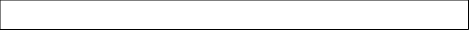 Please outline why you would like to study for the Practitioner programme - level 4. Please describe how achievement of the Practitioner programme - level 4 will help you deliver your role within the Welsh public sector. Please set out your anticipated future career plan within the procurement profession.Please advise whether you intend to progress to the Graduate Diploma post completion of the Practitioner level – level 4.Please tick to confirm that your organisation has agreed to release you to attend the course for the duration of the programme. Please tick to confirm that you are aware of and have read the GDPR statement on how your data will be used and processed in relation to this programme.A frequently Asked Questions document is attached. For further information about the programme please contact CommercialCapability@gov.wales Further information on the Corporate Award can be found on the CIPS website below.https://www.cips.org/cips-for-business/people/routes-to-mcips/corporate-award/(Maximum 300 words)(Maximum 300 words)(Maximum 300 words)(Maximum 300 words)